How To Close a Business LetterFrom,Gold tax Logistics Koregaon, Pune Maharashtra – 41XXX6 88XXXXX651Goldtax23@yahoo.com Date:14 April 2019To,Dr Allen Chakraborty ChairmanPanorama Designers Navi Mumbai Maharashtra – XXXXXXDear Allen,I am writing this letter to inform you that Goldtax Logistics will be celebrating 100 years of its establishment. A business summit will also be organized as a part of centenary celebrations where all our business partners will be discussing the future prospects for further progress of the company. New terms for the ongoing partnership will also be announced.All the information regarding the summit has been enclosed below. For any queries, feel free to contact at 88XXXXX651 or drop a mail at Goldtax23@yahoo.com. Your presence will be awaited.Sincerely, (signature) John Dsouza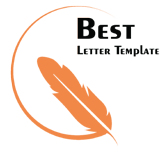 